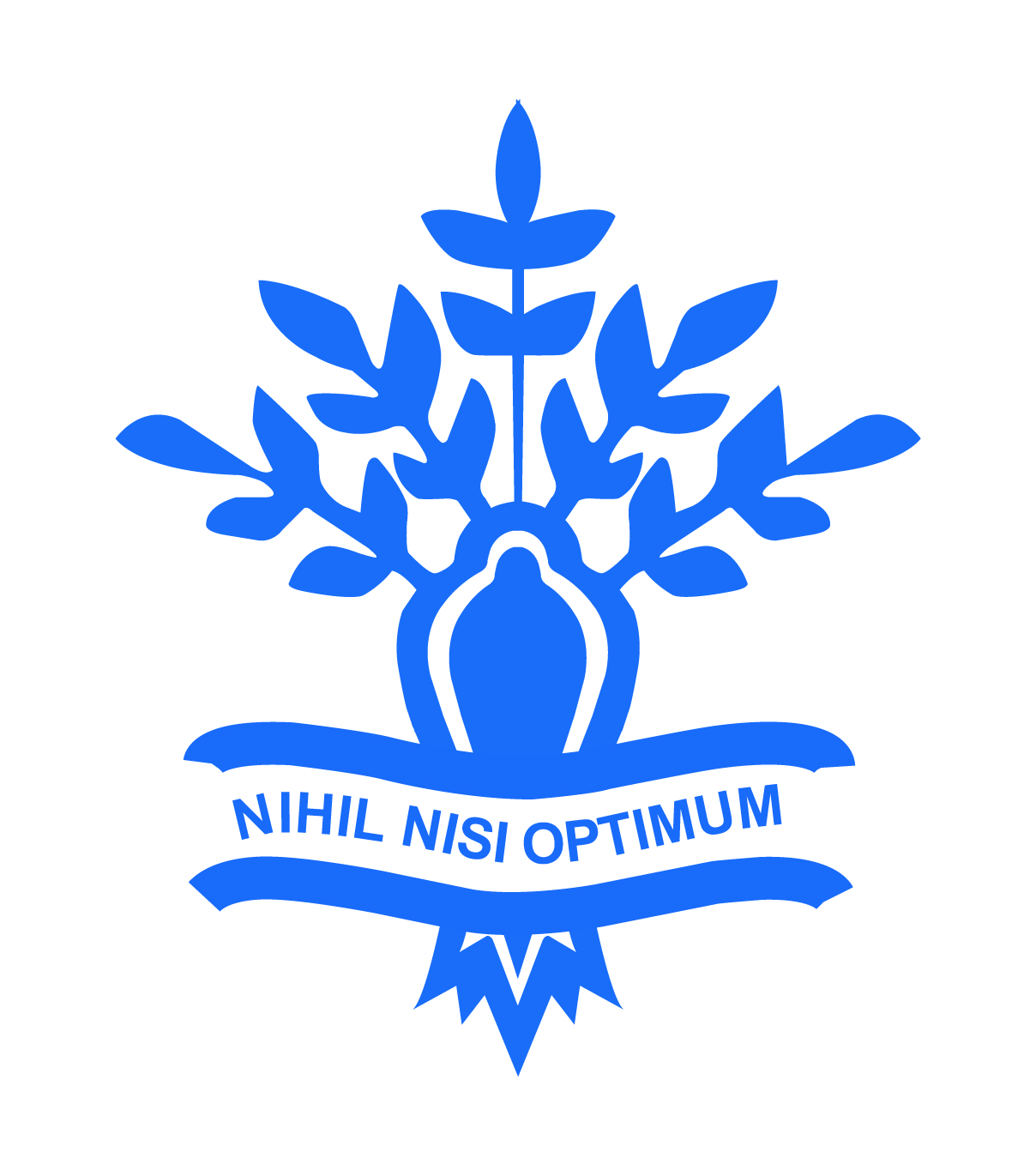 Carlton le Willows AcademyPerson Specification – Examinations and Cover OfficerCriteriaEssentialDesirableHow IdentifiedQualifications/TrainingGCSE or equivalent passes in English and mathematics.Confidence in using MS Excel. Experience in data management systems.Evidence of academic or vocational qualifications/training.Recognised level three academic or vocational qualificationsExperience in using SIMS.Evidence of responsibility for/having worked with childrenEvidence of having worked in educationApplication formPersonal and professional attributes Organised and logical approachBe able to work under pressure and to keep to deadlines. Self motivated.Record of good attendance and punctualityHold positive values and have high expectations Have standards and can motivate young peopleGood communication skillsCreative and flexible when workingWilling to act upon advice and feedbackOpenness to coaching, mentoring and further trainingExperience of coaching or having been coachedEvidence of successfully promoting high levels of achievement and/or participation amongst young peopleApplication formInterviewReferencesSkills, Knowledge and understanding Have secure literacy, numeracy and ICT skills. Prioritise and manage workload.Reflect on own work and its impactMake adjustments to working practice where necessaryCan provide positive and constructive feedbackEstablish a purposeful and safe environment, following safeguarding procedures as requiredPrevious experience in exams management.Range of practical skills applicable to working in a school environmentKnowledge and experience of working with pupils with additional needsApplication formInterviewReferences